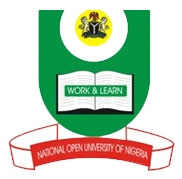   National Open University of NigeriaPlot 91, Cadastral Zone, Nnamdi Azikiwe Expressway, Jabi - Abuja                                                         Faculty of Science                                              JULY, 2018 EXAMINATIONSCOURSE CODE: DAM463COURSE TITLE: Health Data ManagementCREDIT: 2 UnitsTIME ALLOWED: 2 HoursINSTRUCTION: Answer Question ONE (1) and any other THREE (3) Questions(a.) List and explain the three (3) major domains of health information	(9 marks)(b.)  Enumerate how the whole process of data extraction and transformation adds significant value to the source data 						(6 marks)(c.) Explain what you understand by “Health Data Representation and Coding”	(6 marks)(d.) Outline the standards to be followed for effective data organization and storage												(4 marks)(a.)Health Data Management Lifecycle is in stages. List and briefly discuss four (4) stages 										(10 marks)(b.) List out any six (5) clinical data segments required for an in-patient (5 marks)(a.) Administrative data – can be divided into sections. Briefly discuss any four categories 									(10 marks)(b.) List five (5) information a patient’s medical record provides 		(5 marks)(a.) Describe the following terms:	i) 	Task-based health care systems					(3 marks)	ii)	Subject-based health care system					(3 marks) (b)	List five (5) of the main benefits of the electronic medical record.	(5 marks)(c)	List the features of the Laboratory information system.		(4 marks)(a.) Define the following terms Health care:  Health care delivery system:  Data processing: 								(3 Marks)	(b.) Using a diagram only illustrate how data is transformed in Information using Framework and Standards for Country Health Information Systems		(8 Marks)(c.) Enumerate four (4) ways the whole process of data extraction and transformation adds significant value to the source data					(4 marks)